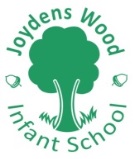 Joydens Wood Infant SchoolJob Description for Deputy HeadteacherResponsible to: HeadteacherMain purpose of the post:To promote an environment which encourages children to florish.Attend and contribute to professional development meetings, leading when appropriate.Attend and contribute to the school’s leadership.Assist the Headteacher in developing the school’s targeted improvement plan.Assist the Headteacher in monitoring the school’s teaching and learning standards.Manage and further development the school’s Assessment practices.Motivate and develop colleagues in consultation with the Headteacher.Uphold all standards required by the school’s stated aims and mission statements.Take advantage of appropriate professional development opportunities.Take a lead role in whole school SEN provision.Lead inclusion within the school.Act as an Appraisal Team Leader.Liaise effectively and positively with parents, governors and with other agencies to promote the work of the school.Specific attributes:Undertake analysis of very complex problems.Challenges others in the pupil’s best interests and tackle poor performance.Rises to challenges.Creates development opportunities.Sets and tackles challenging targets.Actively promotes staff morale.Creates a community where there is mutual respect and builds team spirit.